УСТАВМУНИЦИПАЛЬНОГО УЧРЕЖДЕНИЯ КУЛЬТУРЫ«ЦЕНТРАЛИЗОВАННОЙ КЛУБНОЙ СИСТЕМЫ»ШИРЯЕВСКОГО МУНИЦИПАЛЬНОГООБРАЗОВАНИЯ.. ОБЩИЕ ПОЛОЖЕНИЯ1.1 .Настоящий устав муниципального учреждения культуры «Централизованная клубная система» Ширяевского муниципального образования (именуемая в дальнейшем «Учреждение», сокращенное название МУК ЦКС) утвержден постановлением Главы Ширяевского муниципального образования 20 января 2006 г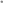 1.2. Учредителем	Учреждения	выступает	администрация Ширяевского муниципального образования.1.3. Учреждение осуществляет свою деятельность в соответствии с Конституцией РФ, Гражданским кодексом РФ, ФЗ «Основы законодательства РФ о культуре» от 09.10.92— №3612-1, Законом РФ «О некоммерческих организациях» от Јс01 .96г. № 7-ФЗ, № 131 ФЗ «Об общих принципах местного самоуправления в Российской Федерации» и Уставом Ширяевского муниципального образования.1.4.Собственником имущества Учреждения является Администрация Ширяевского муниципального образования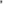 1,5.Учреждение является юридическим лицом, имеет обособленное имущество, находящееся в оперативном управлении, печать со своим наименованием, смету доходов и расходов финансируемую собственником из бюджета поселения.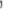 16. Учреждение создается без ограничения срока деятельности.1.7. Учреждение считается многопрофильным, основной деятельностью является предоставление населению разнообразных услуг социально-культурного, просветительского, спортивно-оздоровительного и развлекательного характера создание условий для занятий любительским, художественным творчеством библиотечное обслуживание населения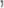 Координирует деятельность социально- культурных и спортивных учреждений, находящихся на территории Ширяевского поселения.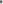 1.8. Учреждение отвечает по своим обязательствам за находящиеся в его распоряжении денежные средства, при их недостаточности ответственность по его обязательствам несет собственник имущества.1.9. Свою социально-культурную и спортивную деятельность осуществляет под руководством Учредителя.1.10 Учреждение осуществляет самостоятельную хозяйственную деятельность в пределах, установленных настоящим уставом.1.11. Местонахождение Учреждения.664536 д. Ширяева, Иркутского района Иркутской области, ул. Ленина. 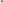 Учреждение имеет структурные подразделения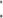 Клуб д. Лыловщина:664536 Иркутская область, Иркутский район, д. Лыловщина.Библиотека д.Лыловщина:664536 Иркутская область, Иркутский район, д. ЛыловщинаКлуб д. Горяшина: 664536 Иркутская область, Иркутский район, д. Горяшина, ул.40-лет октября,21.Клуб д. Тихонова Падь:664536 Иркутская область Иркутский район д. Тихонова Падь, ул.Центральная,71Библиотека д. Ширяева:664536 Иркутская область, Иркутский район д.Ширяева, ул. Ленина1.15. Учреждение привлекает к своей деятельности:Профессиональные художественные коллективыОбщественные организации1.16. Учреждение несет в установленном законодательством РФ порядке ответственность за:Не исполнение функций, определенных уставом;Соответствие форм, методов организации культурно — досуговой и спортивной работы возрасту, интересам и потребностям населенияЖизнь и здоровье посетителей и работников во время работы Учреждения.1.17. Тип Учреждения - казенное.ЦЕЛИ, ЗАДАЧИ И НАПРАВЛЕНИЯ ДЕЯТЕЛЬНОСТИ УЧРЕЖДЕНИЯ:Учреждение создано в целях:Обеспечение интересного содержательного досуга населения, использование свободного времени в направлении развития духовного и физического потенциала каждого человека;Содействия профессиональной творческой деятельности работников социально — культурной и спортивной сферы;Создание условий для развития местного традиционного народного художественного творчества, участие в сохранении, возрождении и развитии народных художественных промыслов поселении.Поддержки инициатив самодеятельных коллективов и содействия их реализации, повышения культурного уровня жителей Ширяевского сельского округа;Организация библиотечного обслуживанияСоздание условий для спортивно — оздоровительной работы.Учреждение является общедоступным центром досуга населения, способствует:Удовлетворению духовных потребностей;Созданию необходимых условий для развития народного творчества;Совершенствованию эстетического воспитания;Реализации интеллектуально — творческого потенциала;Обеспечению реализации культурного досуга;Сохранению культурных ценностей, памятников истории культуры. 2.3. для достижения своих уставных целей Учреждение осуществляет следующие виды деятельности и реализации их в полном объеме:Работу по возрождению, сохранению и развитию традиционной культуры, развитию современных жанров самодеятельного творчества, а также других форм организации досуга населения в учреждениях культуры;Совершенствования форм и методов культурно — просветительной работы в различных ее направлениях (эстетическое, патриотическое, экологическое, нравственное, физическое воспитание) на основе изучения и распространения лучшего опыта, развитие общественных начал в сфере досуга и спорта, расширение культурных услуг и охвата культурно — досуговым и спортивными мероприятиями всех слоев населения;Совершенствование системы руководства в учреждениях культуры, укрепления и более рационального использования материально технической базы, улучшения подбора и расстановки кадров,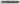 привлечению к активному участию в культурно-просветительной и спортивной работе широкой общественности, сельской интеллигенции, молодежи, школьников;  создание информационных банков (методической литературы, развитие и состояние народного творчества)  организацию поездок и экскурсий в целях популяризации самодеятельного народного творчества,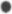 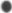 осуществление концертной деятельности, пропаганда народного творчества,  организационно-методическое и консультативно-информационное обеспечение деятельности учреждений культуры создание клубов по интересам, формирование музыкальных, хореографических, цирковых, актерских  организацию их выступлений;  организацию выставок произведений народного творчества различных жанров и направлений,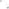 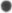 библиотечное обслуживание.проведение спортивных праздников, эстафет, спартакиад.  совершенствование системы организации свободного времени всех слоев населения, увеличения объема и качества культурных услуг, улучшения постановки физического воспитания,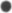 2.4 Учреждение работает по единому комплексному плану, формирующемуся на основе социально-творческого заказа и договоров с предприятиями, учреждениями, организациями.3.ТРУДОВЫЕ ОТНОШЕНИЯУчастниками культурно-просветительного и спортивного процесса в Учреждении являются: работники Учреждения (методисты, руководители кружков, ведущие танцевальных вечеров, спортивный инструктор), посетители учреждений культуры и спорта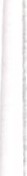 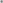 Трудовые отношения в Учреждении регулируются действующим законодательством о труде. Основной формой оформления трудовых отношений с работниками Учреждения является трудовой договор. Условия трудового договора не могут противоречить действующему законодательству РФ.Размеры заработной оплаты труда работников Учреждения устанавливаются согласно действующему законодательству РФ Учреждение в пределах имеющихся у нее средств на оплату труда самостоятельно определяет форму и систему оплаты труда, размеры доплат и надбавок, премий, других выплат стимулирующего характера.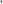 3.4      Работники имеют право.на свободу выбора и использования форм и методов работы с посетителями учреждений культуры и спорта;  проявление творчества, общественной инициативы;  уважение и защиту прав, чести и достоинства и профессиональных интересов, моральную и материальную помощь,  участие в выработке и принятии нормативных актов, предложений, в управлении делами Учреждения,  методический день, если позволяет недельная нагрузка и конкретные условия Учреждения,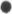 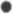 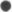 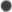 моральное и материальное поощрение по результатам своего труда. Работники МУК ЦКС обязаны  соблюдать Устав Учреждения, Правила внутреннего трудового распорядка, должностные инструкции, выполнять условия трудового договора,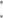 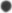 на высоком профессиональном уровне выполнять свою работу, постоянно повышать свою профессиональную квалификацию;соблюдать правила ведения документации,уважительно относиться к своим коллегам, посетителям учреждений культурынести ответственность за сохранение жизни и здоровья посетителей во время мероприятий.4. ИМУЩЕСТВО, ИСТОЧНИКИ ФОРМИРОВАНИЯ ИМУЩЕСТВА И ФИНАНСОВЫХ РЕСУРСОВ В соответствии с законодательством РФ и уставом учреждения наделяется Учредителем имуществом, необходимым для осуществления уставной деятельности (зданиями, сооружениями, оборудованием, а также другим необходимым имуществом потребительского, социального, культурного и спортивного назначения) на праве оперативного управления согласно перечню и баланса учреждения на дату его учреждения. Земельные участки, занимаемые учреждением, закрепляются за ним в постоянное бессрочное пользование в порядке, установленном законодательством РФ, на весь период существования,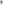 	Учреждение вправе использовать закрепленное за ней на праве оперативного управления имущество в соответствии с его целевым назначением, заданиями Учредителя и уставом Учреждения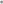 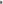 3. Учреждение не вправе продавать принадлежащее ему на правах оперативного управления, сдавать его в аренду, отдавать в залог, вносить в качестве вклада в уставный (складочный) капитал хозяйственных обществ и товариществ или иным способом распоряжаться этим имуществом без согласия собственника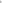 4.4	Источниками формирования имущества и финансовых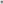 ресурсов Учреждения являются.имущество,	переданное ей	собственником на	праве оперативного управления,имущество, приобретенное за счет бюджетных ассигнований отУчредителя;имущество, приобретенное за счет доходов от уставной деятельности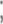 бюджетные и внебюджетные средства,добровольные пожертвования и субсидии физических и юридических лицдругие доходы и поступления, полученные в соответствии с законодательством РФ4 5. Привлечение Учреждением дополнительных средств не .влечет за собой снижение размеров финансирования Учреждения за счет средств бюджета.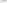 4 6. Учреждение отвечает по своим обязательствам находящимися в её распоряжении денежными средствами. При	их недостаточности субсидиарную ответственность по обязательствам Учреждения несет его Учредитель.47. Учреждение оказывает дополнительные платные услуги. Доходы, полученные от деятельности, и приобретенное за счет этих доходов имущество являются муниципальной собственностью. При осуществлении права оперативного управления вверенным имуществом Учреждение обеспечивает сохранность, использование по целевому назначению и обоснованность расходов на его содержание. Учреждение не вправе отчуждать или иным способом распоряжаться закрепленным за ней имуществом и имуществом, приобретенным за счет средств, выделенных ей по смете.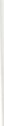 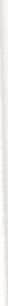 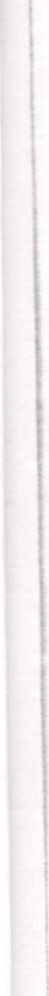 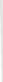 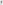 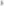 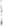 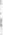 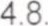 4.9. Учреждение самостоятельно распоряжается продуктами своего интеллектуального и творческого труда.4.10. Доходы от оказания платных форм деятельности поступают на текущий внебюджетный счет Учреждения и реинвестируются непосредственно на нужды обеспечения, развития и совершенствования рабочего процесса, а также иные расходы, предусмотренные бюджетным законодательством.Цены (тарифы) на платные услуги, оказываемые Учреждением, утверждаются Учредителем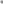 5. ФИНАНСОВО-ХОЗЯЙСТВЕННАЯ ДЕЯТЕЛЬНОСТЬ5.1 Финансово-хозяйственная деятельность Учреждения направлена на реализацию уставных задач и целей, осуществляется в порядке, установленном законодательством РФ.Приобретение имущества Учреждения, хозяйственная деятельность, проведение текущего и капитального ремонта финансируются из бюджета района. Дополнительное финансирование осуществляется за счет платных образовательных и организационных услуг- пожертвований предприятий и физических лиц.Учреждение пользуется льготами по налогообложению в соответствии с действующим законодательством РФ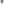 Доход, остающийся у Учреждения после уплаты налогов и других обязательных платежей в бюджет, поступает в его полное распоряжение.В компетенцию Учреждения входит материально-техническое оснащение образовательного процесса, оборудование помещений, осуществленное в пределах собственных финансовых и материальных средств, в соответствии с государственными и местными нормами и требованиями,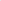 Учреждение имеет право:привлекать для осуществления своих функций на договорных основах другие предприятия, учреждения, организации, частные лица;  приобретать или арендовать основные и оборотные средства за счет имеющихся у Учреждения финансовых ресурсов,  планировать свою деятельность и определять перспективы развития по согласованию с управлением культуры администрации Иркутского района.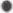 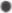 устанавливать структуру управления деятельностью Учреждения, штатное расписание, распределение должностных обязанностей;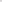   устанавливать ставки заработной платы и должностных окладов в пределах собственных финансовых средств в соответствии с ЕТС;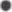 устанавливать надбавки и доплаты к должностным окладам, порядок и размер премирования работников в пределах собственных средств разрабатывать и принимать Правила внутреннего трудового распорядка и иные локальные акты. 5 7 Учреждение обязано: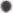 нести ответственность в соответствии с действующим законодательством РФ за нарушение договорных, расчетных обязательств, за нарушение правил хозяйствования,обеспечивать своим работникам безопасные условия труда и нести ответственность за ущерб, причиненный их здоровью и трудоспособности,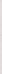 осуществлять оперативно-хозяйственную деятельность по обеспечению культурно-просветительного процесса и текущего содержания Учреждения;выполнять нормативно-правовые акты вышестоящих органов • нести ответственность за сохранность документов по личному составу и сдачу их в архив в случае ликвидации Учреждения.6. УПРАВЛЕНИЕ, ОТЧЕТНОСТЬ И КОНТРОЛЬ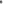 6.1 Учреждение возглавляет директор, назначаемый на должность на основе трудового договора и освобождаемый от должности распоряжением Главы Ширяевского муниципального образования,62. Директор Учреждения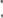 без доверенности действует от имени Учреждения, представляет ее интересы, совершает сделкиутверждает должностные инструкции, расписание работы клубных объединений разрабатывает штатное расписание, размер премирования работников, надбавок, доплат к ставкам заработной платы и должностным окладам и предоставляет на утверждение Главе Ширяевского поселениянесёт персональную ответственность за сохранность имущества, правильную эксплуатацию и обоснованность расходов на его содержание, за результаты деятельности Учрежденияиздает приказы и распоряжения, обязательные для исполнения всеми работниками Учреждения, налагает взыскания;осуществляет иные возложенные на него функции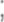 Директор Учреждения несет персональную ответственность за выполнение возложенных на Учреждение задач, сохранность и эффективность использования муниципального имущества соответственно.7. ПОРЯДОК РЕОРГАНИЗАЦИИ И, ЛИКВИДАЦИИ УЧРЕЖДЕНИЯ.7.1 Учреждение может быть реорганизовано путем слияния, разделения, присоединения, выделения, преобразования в иное учреждение по решению Учредителя.7.2 Ликвидация Учреждения осуществляется.  на основании решения Учредителя,  по решению суда в случае осуществления деятельности запрещенной законом, либо деятельности, несоответствующей ее уставным целям.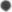 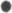 7.3	Реорганизация и ликвидация Учреждения производятся в порядке, установленном действующим законодательством РФ и решением Учредителя.Ликвидация Учреждения осуществляется ликвидационной комиссией, образуемой Главой поселения.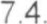 Учреждение считается прекратившей свою деятельность после внесения записи об этом в единый государственный реестр юридических лиц.Имущество ликвидируемого Учреждения после расчетов, произведенных в установленном порядке с кредиторами Учреждения, возвращается в муниципальную собственность. 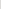 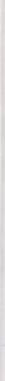 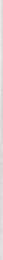 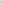 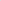 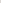 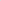 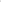 При реорганизации Учреждения документы по личному составу передаются его правопреемнику, а при ликвидации в муниципальный архив.7.8 При реорганизации или ликвидации Учреждения увольняемым работникам гарантируется соблюдение их прав и интересов в соответствии с действующим законодательством РФ.8. ДОПОЛНИТЕЛЬНЫЕ ПОЛОЖЕНИЯ  8.1 Изменения и дополнения в Устав Учреждения утверждаются Учредителем и регистрируются в установленном законом порядке.	8.2 Перечень Локальных актов, регламентирующих деятельность Учреждения:приказы директора Учреждения, издаваемые в соответствии с его компетенциейпостановления, приказы, распоряжения Учредителя;  планы Учреждения,  правила внутреннего трудового распорядка для сотрудников Учреждения,  должностные инструкции работников Учреждения,  инструкции по охране труда и технике безопасности,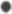 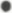 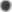 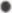 8.3. Локальные акты Учреждения не могут противоречить настоящему Уставу 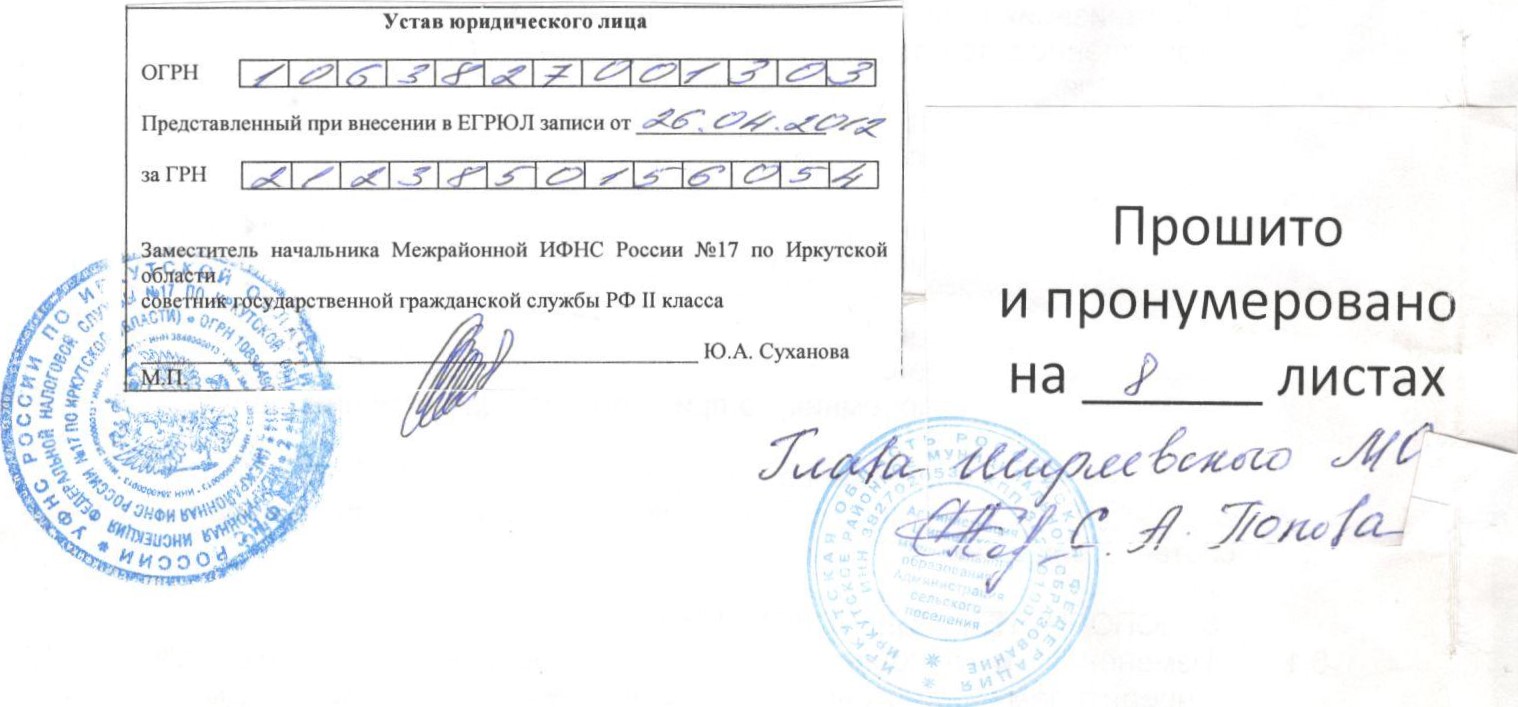           и действующему   законодательству РФ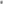 